АДМИНИСТРАЦИЯ ГОРОДА ИШИМА
ПОСТАНОВЛЕНИЕ 16 декабря 2019 г.         	                             	   	                                № 1795	В соответствии со статьей 168 Жилищного кодекса Российской Федерации, постановлением Правительства Тюменской области от 15 декабря 2014 г. № 640-п «Об установлении порядка применения критериев при определении в региональной программе очередности проведения капитального ремонта общего имущества в многоквартирных домах и определении порядка установления необходимости проведения капитального ремонта общего имущества в многоквартирном доме и принятия решений о внесении изменений в региональную программу и (или) подпрограмму капитального ремонта общего имущества в многоквартирных домах Тюменской области» (далее – Региональная программа и (или) подпрограмма капитального ремонта), заключениями по результатам технического диагностирования внутридомового газового оборудования в многоквартирных домах:1.	Установить отсутствие необходимости повторного оказания услуг и (или) выполнения работ по капитальному ремонту внутридомовых инженерных систем газоснабжения общего имущества в многоквартирных домах в срок, установленный Региональной программой и (или) подпрограммой капитального ремонта общего имущества в многоквартирных домах Тюменской области на 2015-2044 годы, утвержденной распоряжением Правительства Тюменской области от 15.12.2014 №2224-рп.2.	Перенести срок капитального ремонта системы газоснабжения в многоквартирных домах на более поздний срок, согласно приложению.3.	Опубликовать настоящее постановление в сетевом издании «Официальные документы города Ишима» (http://ishimdoc.ru) и разместить его на официальном сайте муниципального образования городской округ город Ишим.4. 	Направить копию постановления в адрес НО «Фонд капитального ремонта многоквартирных домов Тюменской области».5.	Контроль за исполнением настоящего постановления возложить на заместителя Главы города по городскому хозяйству.Глава города                                                                                       Ф.Б. ШишкинПереченьмногоквартирных домов, в отношении которых установлена необходимость переносаустановленного срока капитального ремонта системы газоснабжения*- региональная программа капитального ремонта общего имущества в многоквартирных домах Тюменской области на 2015-2044 годы, утвержденная распоряжением Правительства Тюменской области от 15.12.2014 №2224-рп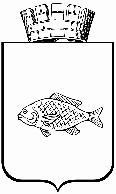 Об отсутствии необходимости повторного оказания услуг и (или) выполнения работ по капитальному ремонту общего имущества в многоквартирных домах и о необходимости переноса установленного срока капитального ремонта в многоквартирных домах Приложение к постановлению администрации города Ишима от 16 декабря 2019 года № 1795№ п/пАдрес многоквартирного домаСрок выполнения капитального ремонта системы газоснабжения в соответствии с региональной программой* (по состоянию на 01.07.2019Заключение специализированной организацииСрок выполнения капитального ремонта системы газоснабжения в соответствии с заключением специализированной организацииСрок выполнения капитального ремонта системы газоснабжения в соответствии с заключением специализированной организацииСрок выполнения капитального ремонта системы газоснабжения в соответствии с заключением специализированной организации№ п/пАдрес многоквартирного домаСрок выполнения капитального ремонта системы газоснабжения в соответствии с региональной программой* (по состоянию на 01.07.2019Заключение специализированной организацииПлановые годы проведения капитального ремонта в региональной программе*в т.ч:проведение технического диагностирования (год)Проведение капитального ремонта (год)1ул. Ленинградская, д.362018-2020ООО «Эгида» № 2021-2044202420252ул. Большая, д. 1592018-2020ООО «Эгида» № 2021-2044202420253ул. Ершова, д. 992018-2020ООО «Эгида» № 2021-2044202420254ул. К. Маркса, д. 942018-2020ООО «Эгида» № 2021-2044202420255ул. Калинина, д. 192018-2020ООО «Эгида» № 2021-2044202220236ул. Красноярская, д. 692018-2020ООО «Эгида» № 2021-2044202220237ул. Красноярская, д. 712018-2020ООО «Эгида» № 2021-2044202220238ул. Красноярская, д. 732018-2020ООО «Эгида» № 2021-2044202420259ул. Луговая, д. 22018-2020ООО «Эгида» № 2021-20442024202510ул. Малая Садовая, д. 522018-2020ООО «Эгида» № 2021-20442022202311ул. Пономарева, д. 282018-2020ООО «Эгида» № 2021-20442024202512ул. Тюменская, д. 802018-2020ООО «Эгида» № 2021-20442024202513ул. Тюменская, д. 822018-2020ООО «Эгида» № 2021-20442024202514ул. Тюменская, д. 842018-2020ООО «Эгида» № 2021-20442024202515ул. 40 лет Победы, д. 17а2018-2020ООО «Эгида» № 2021-20442024202516ул. Цветочная, д. 22018-2020ООО «Эгида» № 2021-20442024202517ул. Цветочная, д. 52018-2020ООО «Эгида» № 2021-20442024202518ул. К. Маркса, д. 49а2018-2020ООО «Эгида» № 2024-20262024202519ул. Ударная, д. 932018-2020ООО «Эгида» № 2024-20262024202520ул. Шаронова, д. 322018-2020ООО «Эгида» № 2024-20262024202521ул. Железнодорожная, д. 102018-2020ООО «Эгида» № 2024-20262024202522ул. К. Маркса, д. 392018-2020ООО «Эгида» № 2021-20442023202423ул. К. Маркса, д. 432018-2020ООО «Эгида» № 2021-20442024202524ул. Путиловская, д. 4а2018-2020ООО «Эгида» № 2021-204420222023 